Busto Arsizio, 01/03/2017Agli alunni della classe 2GOGGETTO: variazione orarioSi comunica che il giorno giovedì 2 marzo  2017   le lezioni  della classe 2G  inizieranno  alle 9.15La lezione di inglese si terrà alla seconda e terza ora                                                                             Per la Dirigenza	                                                                Daniela Paludetto-------------------------------------------------------------------------------------------------------------------------   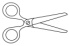 Da riconsegnare alla scuola  Nome  ……………………… Cognome ……………………….. Classe …….. dell’alunno/aSi comunica che il giorno giovedì 2 marzo  2017   le lezioni  della classe 2G  inizieranno  alle 9.15La lezione di inglese si terrà alla seconda e terza ora                                                                Firma di un genitore per presa visione                                                      --------------------------------------------------                                            	